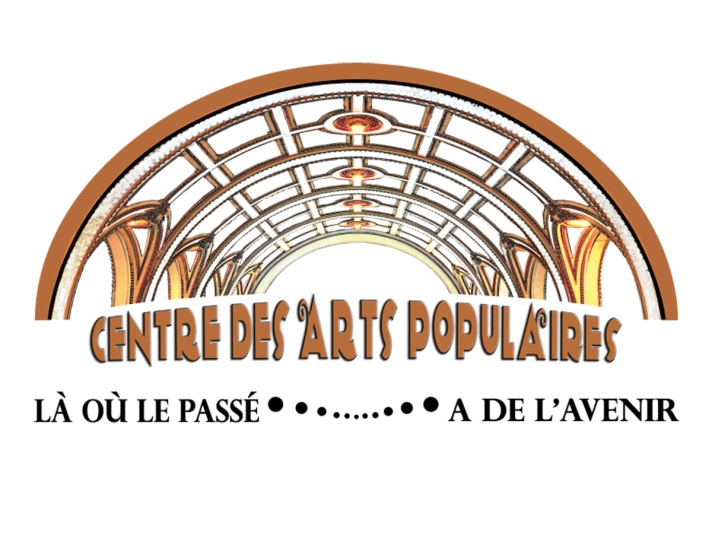 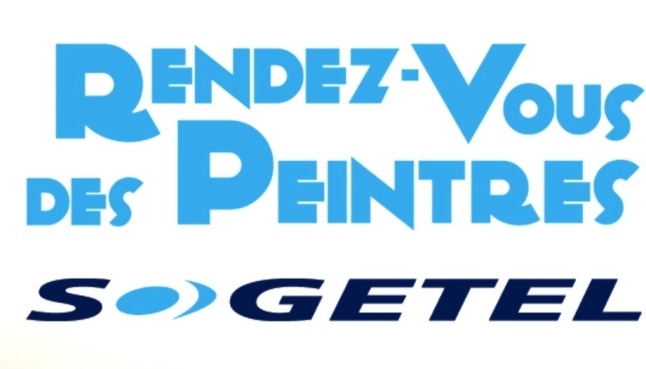 Fiche d’inscription       (date limite d’inscription 31 juillet 2021)Nom :			Prénom :		Adresse :		Ville :			Code postal :		Téléphone :			Courriel :			  J’ai pris connaissance des documents d’information relatifs à la tenue duRendez-vous des peintres SOGETEL de Nicolet – édition 2021et je consens à me conformer aux règlements établis par le comité organisateur de l’événement. En cas de non respect de l’un ou l’autre de ceux-ci, je suis conscient(e) que je risque d’être exclu(e) à vie des participants. 	Signature : 			Date : 		Ci-inclus :  Mon curriculum vitae artistique;  Un court texte expliquant ma démarche artistique (une page maximum);  Cinq photos (minimum 4" X 6") représentant ma production récente (2019 – 2020);  Un chèque de 15 $  daté du 31 juillet 2021 pour couvrir les frais d’ouverture de dossiers1;  Un chèque de110 $ daté du 1er octobre 2021 pour couvrir les frais de participation 2; 		Les chèques doivent être libellés à l’ordre de Centre des arts populaires
	Si vous souhaitez récupérer votre dossier (dans le cas ou votre candidature ne serait pas retenue),  veuillez prévoir une enveloppe de retour pré-adressée et préaffranchie.Envoyez votre dossier de candidature par la poste ou apportez le directement sur place à :Centre des arts populaires de Nicolet725, boul. Louis-FréchetteNicolet      Qc     J3T 1L61 	Les chèques postdatés couvrant les frais d’ouverture de dossier (15 $) doivent être échangeables au plus tard le 31 juillet 2021 et ne seront pas remboursables.2	Les chèques postdatés couvrant les frais de participation  (110 $), doivent être échangeables au plus tard le 1er octobre 2021.   Les chèques des artistes non-retenus ne seront pas encaissés et seront détruits ou seront retournés avec le dossier si l’enveloppe de retour préaffranchie est fournie.